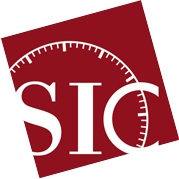 ABSTRACT SUBMISSION FORMSessionTitle of the session:Organizer’s full name(s):Affiliation(s):Contact name and e-mail:Abstract of the session (max 250 words)Number of contributions:For each contribution of the session:Full name of the contributor(s):Affiliation(s):Title of the contribution:Abstract of the contributor(s): (max 250 words):Bionotes of the contributor(s): (max 50 words per author):